COMUNICAÇÃO DIGITALInstrutor: Prof. Titular Murilo A. Romero, Ph.D.Horário: terça-feira, 10:10-12 horasFORMATO DO CURSO: Aulas presencias semanais, com listas de exercícios e duas provas ao longo do semestreBIBLIOGRAFIA BÁSICA:Notas de aulas (acompanhada de bibliografia específica para cada tópico do curso pois não há um único livro que cubra toda a ementa ministrada)Programa:08/08 – Aula #1: Introdução 15/08: Não haverá Aula – Feriado Municipal22/08 – Não haverá Aula – Conselho Universitário29/08 - Aula #2: Teorema da Amostragem e multiplexação TDM05/09 – Não haverá Aula – Semana da Pátria12/09 – Aula #3: Modulação por Codificação de Pulsos – PCM – Parte 119/09 - Aula #4: Modulação por Codificação de Pulsos – PCM – Parte 226/09 – Aula #5: DPCM e ADPCM03/10 – Aula #6: Modulação Delta10/10 - PROVA I17/10 – Aula #7: Códigos de Linha 24/10 - Não haverá Aula – Participação no NMDC31/10 – Aula #8: Transmissão em Banda Base – Parte I07/11-  Aula #9: Transmissão em Banda Base – Parte II14/11: Não haverá Aula – Semana da Eng. Comp21/11: Não haverá aula – Conselho Universitário28/11 Aula #10: Sistemas Duobinário 05/12 Aula #11: Equalizadores Transversais12/12: Não haverá aula – Conselho Universitário19/12 – PROVA II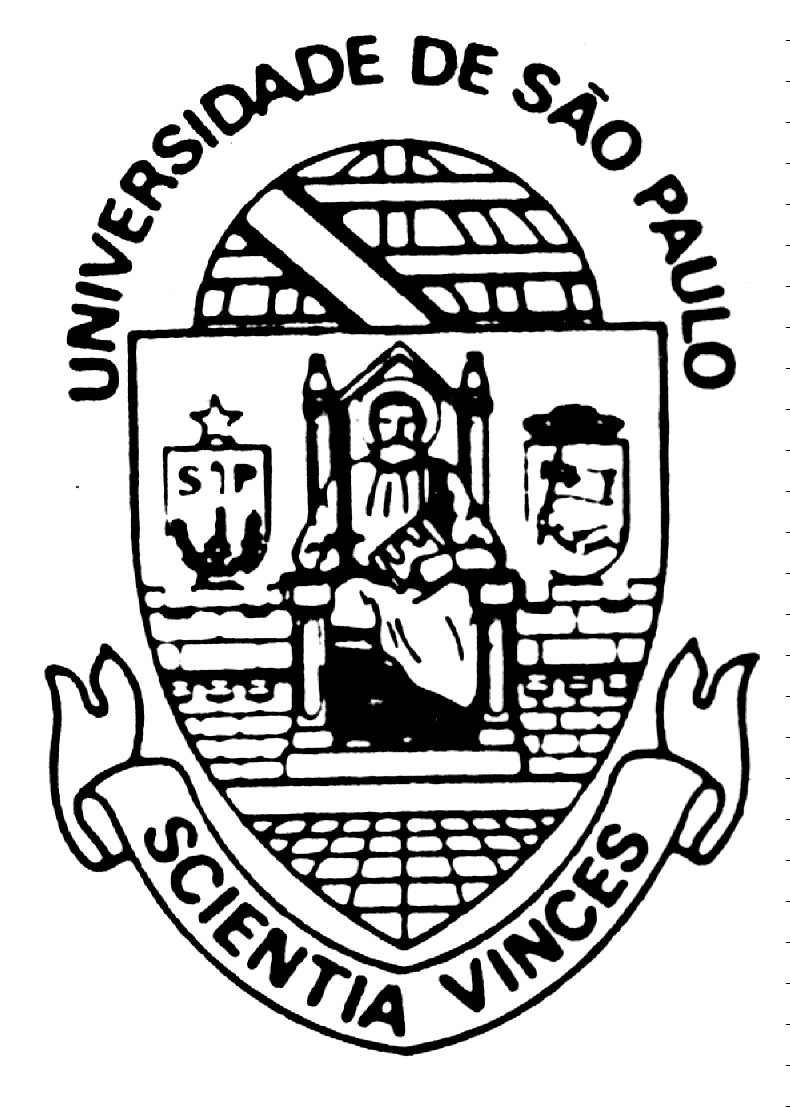 